Gesvalt refuerza su área de consultoría apostando por servicios de Corporate FinanceLa compañía, que ya ofrecía servicios de valoración de empresas y activos fijos e intangibles, refuerza y amplía ahora su presencia en este segmento con la creación del área de Corporate Advisory Services y la incorporación de nuevos servicios de asesoramiento estratégico y financiero.Sandra Daza, directora general de Gesvalt: “Estamos convencidos de que tanto nuestros 25 años de experiencia como nuestra capilaridad en el mercado son un punto de partida fundamental para poder llegar a posiciones de liderazgo en esta área de actividad”. A través de esta unidad, Gesvalt espera duplicar la facturación de estos servicios en los próximos tres ejercicios.Puedes encontrar esta noticia y otras en nuestra web  y en  @GesvaltMadrid, 23 de mayo de 2019. Gesvalt, empresa líder en consultoría y valoración, da un paso más en su área de consultoría con la creación de Corporate Advisory Services, una línea de negocio que apuesta por ofrecer servicios más especializados en el ámbito del asesoramiento estratégico y financiero. La compañía, que ya ofrecía servicios de valoración de empresas y de activos fijos e intangibles, refuerza y amplía ahora su presencia en el segmento del Corporate Finance con la creación de un área específica y la incorporación de nuevos servicios. De esta manera, Gesvalt sigue consolidando su crecimiento e incrementando su volumen de negocio con una división más consolidada y específica con la que espera duplicar la facturación de estos servicios en los próximos tres ejercicios. Dentro de ese más amplio abanico de servicios de asesoramiento estratégico y financiero en transacciones, el equipo de profesionales de Corporate Advisory Services profundizará en procesos de inversión y desinversión inmobiliarios, reestructuración de deuda y due dilligence financieras, así como valoraciones de empresas o de activos fijos e intangibles. Adicionalmente, se incorporan nuevos servicios de Corporate Real Estate, como el asesoramiento en oportunidades de inversión en activos y porfolios, consultoría en la compra de carteras de deuda secured y activos adjudicados, así como la optimización de exposición inmobiliaria para compañías.En palabras de Sandra Daza, directora General de Gesvalt, “la apuesta por Corporate Advisory Services nos va a permitir consolidarnos como una de las principales referencias en asesoramiento corporativo del mercado español, al unir los servicios de valoraciones con el componente estratégico y financiero de las transacciones, con foco especial en Real Estate. Por lo tanto, estamos convencidos de que tanto nuestros 25 años de experiencia como nuestra capilaridad en el mercado son un punto de partida fundamental para poder llegar a posiciones de liderazgo en esta área de actividad”.El área de Corporate Advisory Services cuenta con un equipo de profesionales especializados en asesoramiento estratégico y financiero en transacciones, valoración de empresas, así como en análisis de estrategias de inversión o desinversión, reestructuración de deuda y due dilligence financieras. La compañía cuenta también con un equipo de profesionales con alta especialización en el sector de SOCIMIs, habiendo actuado ya como asesor independiente del 30% de las SOCIMIs cotizadas, en la definición de sus planes de negocio, valoración de los activos y valoración del equity como referencia para su salida a cotización.Esta área viene a complementar la oferta de servicios de consultoría inmobiliaria que venía ofreciendo Gesvalt con su división de Real Estate Advisory liderada por Sergio Espadero.Acerca de GesvaltGesvalt es una compañía de referencia en el sector de la consultoría, valoración y servicios técnicos. Su experiencia de más de 20 años, un equipo de profesionales altamente cualificados y el firme compromiso por ofrecer un servicio de máxima calidad, son las claves para convertirse en socios estratégicos de las principales compañías privadas y entidades públicas. Cuenta con gran implantación de oficinas en España, Portugal y Colombia. La firma forma parte también de la red internacional VRG que le permite operar en los principales países del mundo. Puedes seguirnos en: 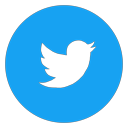 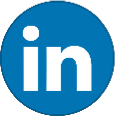 Para más información: Ana de la Fuente Paseo de la Castellana, 141 28046 – Madrid afuente@gesvalt.es 91 457 60 57 Ana Martínez Imaz Ana.imaz@bcw-global.com 91 384 67 46 Marina BarrosoMarina.barroso@bcw-global.com 91 384 67 51